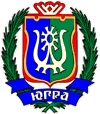 ИЗБИРАТЕЛЬНАЯ КОМИССИЯХАНТЫ-МАНСИЙСКОГО АВТОНОМНОГО ОКРУГА – ЮГРЫ ПОСТАНОВЛЕНИЕ22 ноября 2017 года № 209
г. Ханты-МансийскО проведении  молодежного конкурса плакатов, листовок и памяток на тему: «Выбор за нами!»В соответствии с пунктом 10 статьи 23 Федерального закона от 12.06.2002 № 67-ФЗ «Об основных гарантиях избирательных прав и права на участие в референдуме граждан Российской Федерации», с целью повышения политической и правовой культуры среди молодых и будущих избирателей, развития интереса к избирательному процессу, в рамках реализации Молодежной электоральной концепции,  Избирательная комиссия Ханты-Мансийского автономного округа – Югры постановляет:1. Провести в ноябре - декабре 2017 года молодежный конкурс  макетов плакатов, листовок и памяток на тему: «Выбор за нами!» 
(далее – Конкурс).2. Утвердить Положение о Конкурсе (приложение 1).3. Утвердить Состав конкурсной комиссии (приложение 2).4. Оплату расходов, связанных с проведением Конкурса, произвести за счет средств, выделенных из федерального и окружного бюджетов для реализации мероприятий по выполнению Комплекса мер по повышению правовой культуры избирателей (участников референдума) и обучению организаторов выборов и референдумов в Ханты-Мансийском автономном округе – Югре.5. Настоящее постановление направить в территориальные избирательные комиссии и разместить на сайте Избирательной комиссии Ханты-Мансийского автономного округа – Югры.ПредседательИзбирательной комиссииХанты-Мансийского автономного округа – Югры Д.С. Корнеев
СекретарьИзбирательной комиссииХанты-Мансийского автономного округа – Югры С.Х. Эбекуев
Приложение 1к постановлению Избирательнойкомиссии Ханты-Мансийскогоавтономного округа – Югрыот 22 ноября 2017 года № 209ПОЛОЖЕНИЕоб окружном конкурсе макетов плакатов, листовок и памяток избирателя на тему: «Выбор за нами!»1. Общие положения1.1. Конкурс плакатов, листовок и памяток на тему «Выбор за нами!» (далее – Конкурс) проводится с целью повышения интереса к вопросам политического устройства общества, интереса к избирательному процессу у молодых и будущих избирателей, а также с целью повышения интереса молодежи к предстоящим выборам Президента Российской Федерации. 1.2. Конкурс проводится среди учащихся среднего профессионального и дополнительного образования, работающей молодежи, а также среди лиц, обучающихся по образовательным программам высшего образования, проживающих на территории автономного округа.1.3 Темы конкурса: «Молодежь и выборы», «Процедура голосования»,  «Важность участия  в выборах», «Я иду на выборы», «Мой голос важен», 
«Я голосую впервые».1.4. Сроки проведения Конкурса – с 24 ноября по 25 декабря 2017 года.1.5. Организационное проведение Конкурса на первом этапе осуществляют территориальные избирательные комиссии, 
на втором – Избирательная комиссия Ханты-Мансийского автономного округа – Югры.2. Условия Конкурса2.1. Для участия в Конкурсе авторам (коллективные авторы не участвуют) необходимо подготовить макет плаката, листовки или памятки для  молодого избирателя, отражающие тематику конкурса  и в срок не позднее 15 декабря 2017 года представить его на рассмотрение конкурсной комиссии в территориальной избирательной комиссии. 2.2. На конкурс принимаются работы (фото работ) в электронном виде (на диске или USB-накопителе).2.3. На конкурс принимаются работы, выполненные в 2017 году и ранее не участвовавшие в других конкурсах, не заимствованные из других источников.2.4. Предоставляемая на конкурс работа, ее содержание, сюжет, действия сценических лиц и персонажей не должны противоречить законодательству Российской Федерации и нормам авторского права. 2.5. Конкурсная работа представляется в территориальную избирательную комиссию с заявкой (приложение).2.6. Представленные с нарушением настоящего Положения работы, конкурсная комиссия вправе оставить без рассмотрения.2.7. Каждая конкурсная работа оценивается по следующим критериям:- соответствие работы  действующему законодательству и теме конкурса;- агитационный уровень изображения;- содержательность, аргументированность и глубина раскрытия содержания темы;- художественный вкус и выразительность;- позитивность и креативность конкурсной работы.2.8. Присланные на Конкурс работы не возвращаются, рецензии авторам не выдаются. Направление участником Конкурса своей работы на Конкурс означает, что автор согласен на обработку и указание своих персональных данных, использование представленных им работ и материалов избирательной комиссией по собственному усмотрению, включая тиражирование и иное распространение.3. Порядок проведения Конкурса3.1. Для подведения итогов Конкурса на первом этапе создается конкурсная комиссия, в состав которой входят члены территориальной избирательной комиссии и иные лица.3.2. Территориальная избирательная комиссия на основании решения конкурсной комиссии определяет не более трех лучших работ. Которые направляются в виде электронной копии (файл JPG, JPEG) вместе с постановлением территориальной избирательной комиссии и заявками на участие в Избирательную комиссию Ханты-Мансийского автономного округа – Югры для участия во втором этапе конкурса в срок до 20 декабря 2017 года.4. Подведение итогов Конкурса4.1. Итоги Конкурса на втором этапе подводятся конкурсной комиссией Избирательной комиссии Ханты-Мансийского автономного округа – Югры и утверждаются на заседании Избирательной комиссии Ханты-Мансийского автономного округа – Югры.4.2. Конкурсная комиссия подводит итоги Конкурса и путем открытого голосования простым большинством голосов от числа ее членов, присутствующих на заседании, определяет победителей Конкурса. Заседание конкурсной комиссии считается правомочным, если в нем принимает участие простое большинство членов конкурсной комиссии. При равенстве голосов голос председателя конкурсной комиссии является решающим. 4.3. По итогам Конкурса, на основании решения конкурсной комиссии, Избирательная комиссия автономного округа присуждает призовые места в каждом виде макетов.4.4. При принятии постановления об итогах Конкурса Избирательная комиссия Ханты-Мансийского автономного округа – Югры принимает решение о награждении победителей и участников Конкурса памятными сувенирами и дипломами.5. Вручение наград победителям Конкурса5.1. Вручение наград победителям Конкурса проводится территориальными избирательными комиссиями в торжественной обстановке в присутствии представителей общественности и средств массовой информации.Приложениек положению об окружном конкурсе макетов плакатов, листовок и памяток избирателя на тему: «Выбор за нами!»Избирательной комиссии Ханты-Мансийского автономного округа – Югры от 22 ноября 2017 года № 209Форма заявки на участие в окружном конкурсе плакатов, листовок и памяток на тему: «Выбор за нами!»Приложение 2к постановлению Избирательнойкомиссии Ханты-Мансийскогоавтономного округа – Югрыот 22 ноября 2017 года № 209СОСТАВконкурсной комиссии по подведению итогов окружного конкурса плакатов, листовок и памяток избирателя на тему: «Выбор за нами!»1Ф.И.О. конкурсанта, представившего работу на конкурс:2Возраст:3Место учебы (работы):4Домашний адрес:5Название  и вид представленной работы:6Контактный телефон:7Адрес электронной почты:8ИНН:9Паспортные данные (серия, номер паспорта; дата рождения; орган, выдавший документ; дата выдачи документа; адрес регистрации места жительства):10Подпись и дата:ЭбекуевСалис Хасанбиевич-секретарь Избирательной комиссии 
Ханты-Мансийского автономного округа – Югры, председатель конкурсной комиссии;Ермаков Анатолий Николаевич-член Избирательной комиссии 
Ханты-Мансийского автономного 
округа – Югры, член конкурсной комиссии;Чикирдин Алексей Анатольевич-член Избирательной комиссии 
Ханты-Мансийского автономного 
округа – Югры, член конкурсной комиссии;Мащенко Александр Иванович-член Избирательной комиссии 
Ханты-Мансийского автономного 
округа – Югры, член конкурсной комиссии;СлинкинОлег Владимирович-член Избирательной комиссии 
Ханты-Мансийского автономного 
округа – Югры, член конкурсной комиссии;Соломинцев Александр Анатольевич-начальник Организационно-правового управления Избирательной комиссии 
Ханты-Мансийского автономного 
округа – Югры, член конкурсной комиссии;РомановаЕкатерина Фёдоровна-консультант организационного отдела Организационно-правового управления Избирательной комиссии 
Ханты-Мансийского автономного 
округа – Югры, член конкурсной комиссии.